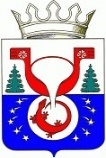 ТЕРРИТОРИАЛЬНАЯ ИЗБИРАТЕЛЬНАЯ КОМИССИЯОМУТНИНСКОГО РАЙОНАКИРОВСКОЙ ОБЛАСТИПОСТАНОВЛЕНИЕг. ОмутнинскО регистрации кандидатов в депутаты Белореченской сельской Думы Омутнинского района Кировской области пятого созываПроверив соблюдение требований Закона Кировской области «О выборах депутатов представительных органов и глав муниципальных образований в Кировской области» при выдвижении кандидатов в депутаты Белореченской сельской Думы Омутнинского района Кировской области пятого созыва,  рассмотрев документы, представленные в избирательную комиссию для регистрации кандидатов, в соответствии с частью 1 статьи  3010 Закона Кировской области «О выборах депутатов представительных органов и глав муниципальных образований в Кировской области», постановлением Избирательной комиссии Кировской области от 25.01.2011 № 83/685 «О возложении полномочий избирательных комиссий сельских поселений на территориальную избирательную комиссию Омутнинского района», постановлением территориальной избирательной комиссии Омутнинского района от 14.06.2022 №38/366 «О возложении полномочий окружных избирательных комиссий на территориальную избирательную комиссию Омутнинского района Кировской области при проведении выборов депутатов Омутнинской городской Думы Омутнинского района Кировской области пятого созыва, Восточной городской Думы Омутнинского района Кировской области шестого созыва, Песковской поселковой Думы Омутнинского района Кировской области  пятого созыва, Белореченской  сельской Думы Омутнинского района Кировской области пятого созыва, Залазнинской сельской Думы Омутнинского района Кировской области пятого о созыва, Леснополянской сельской Думы Омутнинского района Кировской области шестого созыва, Чернохолуницкой сельской Думы Омутнинского района Кировской области пятого созыва, Шахровской сельской Думы Омутнинского района Кировской области пятого созыва 11 сентября 2022 года»   территориальная избирательная комиссия Омутнинского района Кировской области ПОСТАНОВЛЯЕТ: Зарегистрировать 05 августа 2022 года кандидатов в депутаты Белореченской сельской Думы Омутнинского района Кировской области пятого созыва согласно приложению.Выдать зарегистрированным кандидатам в депутаты Белореченской сельской Думы Омутнинского района Кировской области пятого созыва удостоверения о регистрации установленного образца. Передать для опубликования сведения  о зарегистрированных кандидатах  в средства массовой информации печатное издание «Наша жизнь газета Омутнинского района» не позднее 06 августа 2022 года .Опубликовать настоящее постановление на официальном Интернет - сайте муниципального образования Омутнинский муниципальный район Кировской области (omutninsky.ru).                                         Приложение к постановлению территориальной избирательной комиссии Омутнинского района                                                                          Кировской области                                                                                       от 05.08.2022  № 48/448Кандидаты в депутаты Белореченской сельской Думы Омутнинского района Кировской области пятого созыва_____________________________________________05.08.2022№48/448Заместитель председателя территориальной избирательной комиссии Омутнинского района Н.Г.Королева Секретарьтерриториальной избирательной комиссии Омутнинского района  Е.И. Корякина№ п/пДанные кандидатаСубъект выдвиженияВремя регистра-цииБелореченский семимандатный избирательный округ Белореченский семимандатный избирательный округ Белореченский семимандатный избирательный округ Белореченский семимандатный избирательный округ 1Селезнёва Наталья Айдаровна, дата рождения 30 марта 1967 года, образование среднее профессиональное, ООО "Вероника", старший продавец, депутат Белореченской сельской Думы Омутнинского района Кировской области четвертого созыва, место жительства Кировская область, Омутнинский район, пос. МетростройОмутнинское районное местное отделение Партии "ЕДИНАЯ РОССИЯ"13 часов 10 минут2Исупова Тамара Петровна, дата рождения 19 июня 1967 года, образование среднее профессиональное, АО "Омутнинская научная опытно-промышленная база", аппаратчик ионного обмена 5 разряда, место жительства Кировская область, Омутнинский район, пос.БелореченскОмутнинское районное местное отделение Партии "ЕДИНАЯ РОССИЯ"13 часов 15 минут3Юферев Виктор Николаевич, дата рождения 6 января 1965 года, образование среднее профессиональное, ООО "Дубок", директор, депутат Белореченской сельской Думы Омутнинского района Кировской области четвёртого созыва, место жительства Кировская область, г.ОмутнинскОмутнинское районное местное отделение Партии "ЕДИНАЯ РОССИЯ"13 часов 20 минут4Корепанова Ольга Александровна, дата рождения 7 июня 1967 года, образование среднее общее, Филиал ПАО СК "Росгосстрах" в Кировской области Агентского центра "Омутнинский", специалист по исследованию рынка, депутат Белореченской сельской Думы Омутнинского района Кировской области четвертого созыва, место жительства Кировская область, Омутнинский район, пос.БелореченскОмутнинское районное местное отделение Партии "ЕДИНАЯ РОССИЯ"13 часов 25минут5Малашкина Галина Васильевна, дата рождения 2 июля 1965 года, образование среднее профессиональное, КОГАУСО "Межрайонный комплексный центр социального обслуживания населения в Омутнинском районе", социальный работник, депутат Белореченской сельской Думы Омутнинского района Кировской области четвёртого созыва, место жительства Кировская область, Омутнинский район, пос.БелореченскОмутнинское районное местное отделение Партии "ЕДИНАЯ РОССИЯ"13 часов 30 минут6Белоглазова Наталья Михайловна, дата рождения 24 марта 1976 года, ООО "ВостокДомСервис", бухгалтер, место жительства Кировская область, Омутнинский район, пос. Восточныйсамовыдвижение13 часов 35 минут